Finite Element Analysis of Horizontal Pressure Vessels SaddleMr.Chetan M. Agale1, Mr. P.N. Awachat21M.Tech Student,G.H. Raisoni Academy of Engineering & Technology, Hingna Wadi link road, Nagpur, Maharashtra, India2Assistant Professor,G.H. Raisoni Academy of Engineering & Technology, Hingna Wadi link road, Nagpur, Maharashtra, IndiaAbstract – High pressure is developed in pressure vessel so pressure vessel has to withstand several forces developed due to internal pressure and external forces such as wind. Horizontal pressure vessel with saddle support is designed to store LPG operating at a pressure of 16.9 bars and analyzed by using FEA software ANSYS. Saddle has to carry stress pressure inside the vessel. Apart from that stresses due to self weight and other atmospheric condition. Considering this theory, the present paper focuses on a structural analysis and optimization of weight and improvement in stresses of saddle support which in turn result in reduction in cost. Keywords- Pressure vessel, saddle support, FEA, stress.INTRODUCTIONLarge pressure vessels were invented during the industrial revolution particularly in Great Britain, to be used as boilers for making steam to drive steam engines. Basically Pressure vessel is a container designed to store gases and liquids in conditions or at a pressure that is substantially different from that of the surrounding environment. They are used in a wide variety of industries (e.g., petroleum refining, chemical, power, pulp and paper, food, etc.). Generally the pressure vessels are subjected to uniform internal pressure under the effect of liquid contained by it. Due to structure of pressure vessel and loading conditions, it encounters non uniform stresses over its entire structure. So for horizontal vessel the saddle support plays an important role in the performance of the equipment. A proper saddle supporting improves safety and facilitates to operate the pressure vessel at higher pressure conditions which finally lead to higher efficiency. Finite element analysis is a powerful tool in the field of engineering. Initially, finite element analysis was used in aerospace structural engineering. The technique has since been applied to nearly every engineering discipline from fluid dynamics to electromagnetic.DESIGN OF PRESSURE VESSELIndustrial horizontal cylindrical pressure vessels are usually supported on twin saddle support, which is used for the purpose of carrying different kinds of products like LPG, petroleum products steam and other beverages. Pressure vessels are the most widespread equipment in industrial sector. More precisely vessels are the fundamental component for the industrial importance. Usually saddles are used to support the horizontal pressure vessel. Apart from the stress due to the internal pressure inside the vessel, saddle has to carry other stresses also such as self-weight of the vessel and other atmospheric conditions. Generally the pressure vessels are subjected to uniform internal pressure under the effect of liquid contained by it. But due to structure of pressure vessel and loading conditions, it encounters non uniform stresses over its entire structure. So while we are designing horizontal pressure vessels the design and analysis of its saddle supports are very important step. Saddle stiffness and distances between the saddles have a major effect on the maximum stress induced in the entire structure.The pressure vessel is designed to carry LPG as its working fluid IS 14861 states LPG constitutes of 30.4% Butane and 40.6% propane. IS 4578 states that the vapour pressure of LPG is being 1.687 MPa. The length and diameter of the pressure vessel was chosen from commercial LPG vessel sizing guide. The length was chosen to be 5m which could also be used transport with the help of a light commercial vehicle. And the thickness chosen for this consideration was 7 ft. or 2133.6mm. As per the design guide, the pressure vessel thickness was designed to withstand 4 times its operating pressure i.e. 68 bars. The following were the dimensions of the Vessel.Table 1- Dimensions of Pressure VesselTable 2- Material PropertiesThe vessel was modeled in CAD software as per the design and the following figures show its modeling.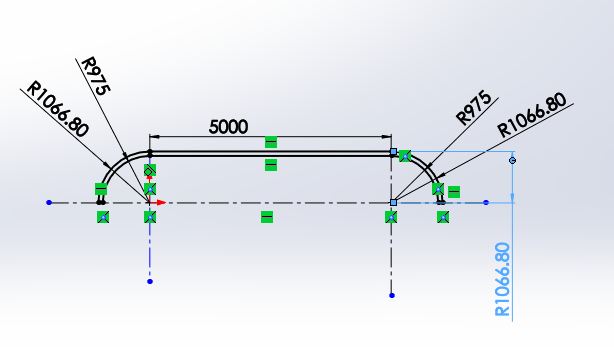 Fig 1.- CAD model dimensions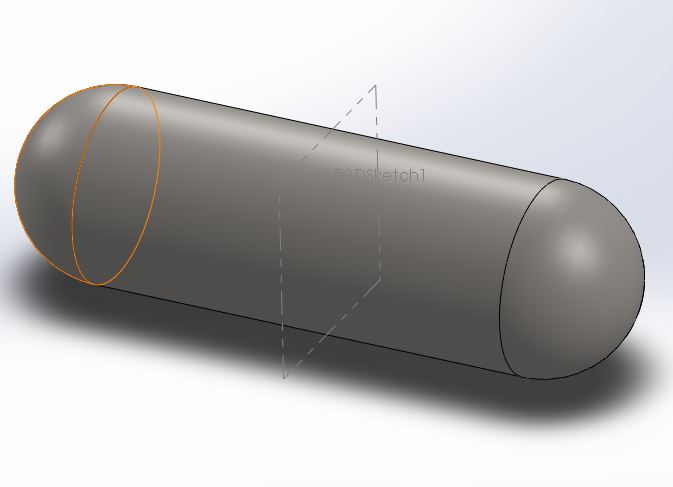 Fig. 2- CAD modelingNow the saddle was designed for the loads applied by the pressure vessel and the external environment such as Wind loads. The baseline pressure vessel was designed with the help of pressure vessel design manual and the following are the parameter for the saddle.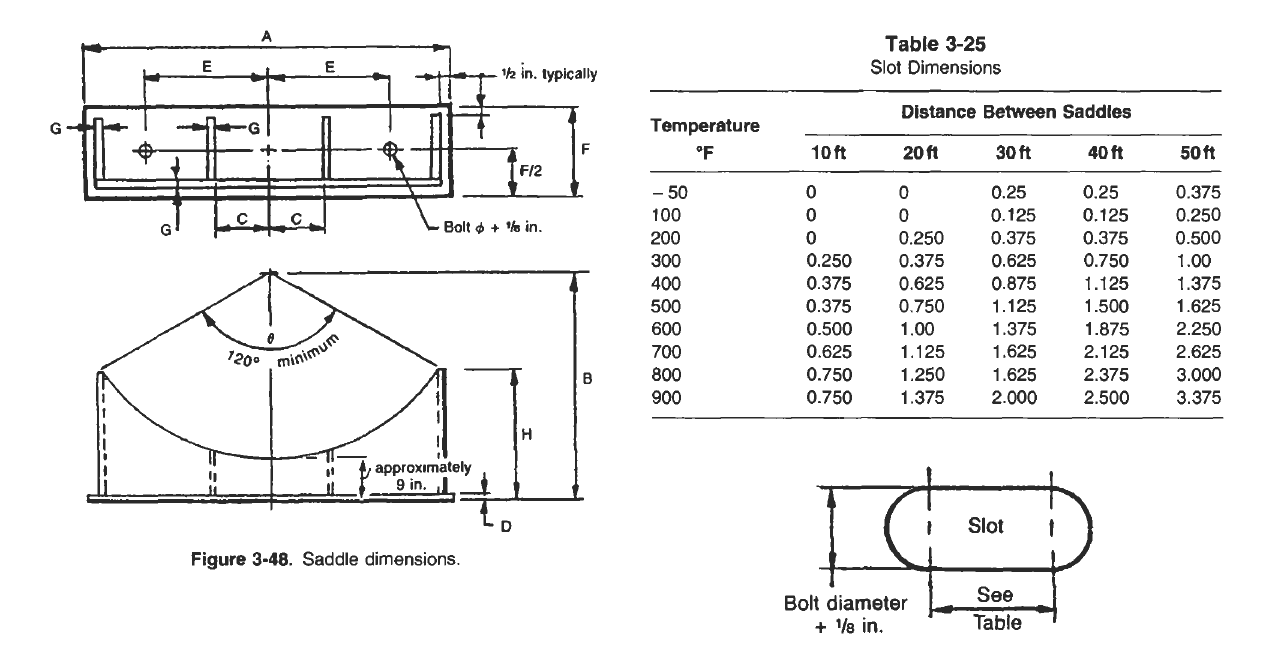 Fig. 3- Saddle DimensionsTable 3- Typical Saddle Dimensions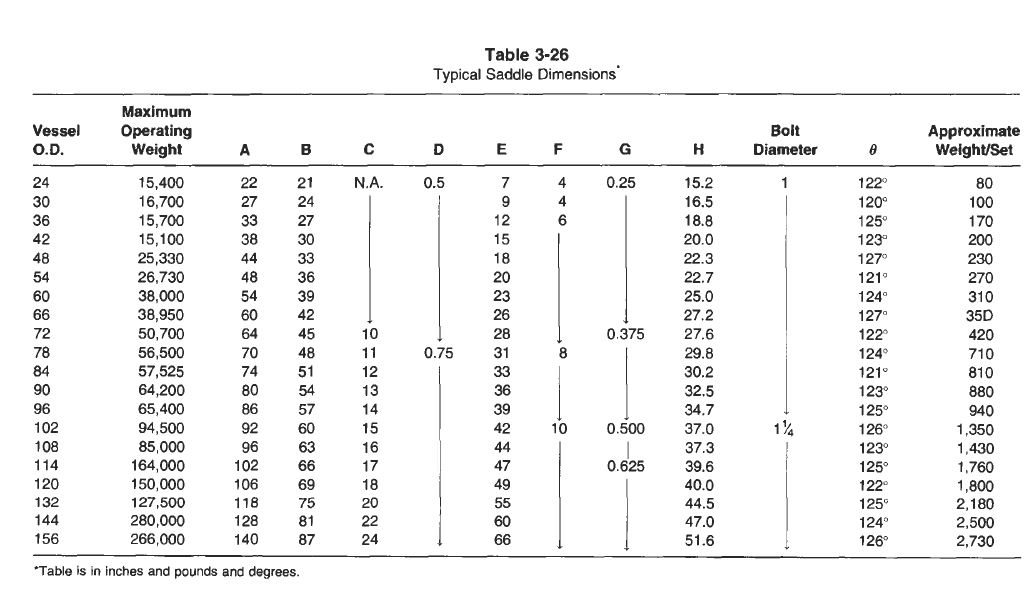 The baseline saddle was designed from the above table and was designed in CAD with the following dimension of the saddle.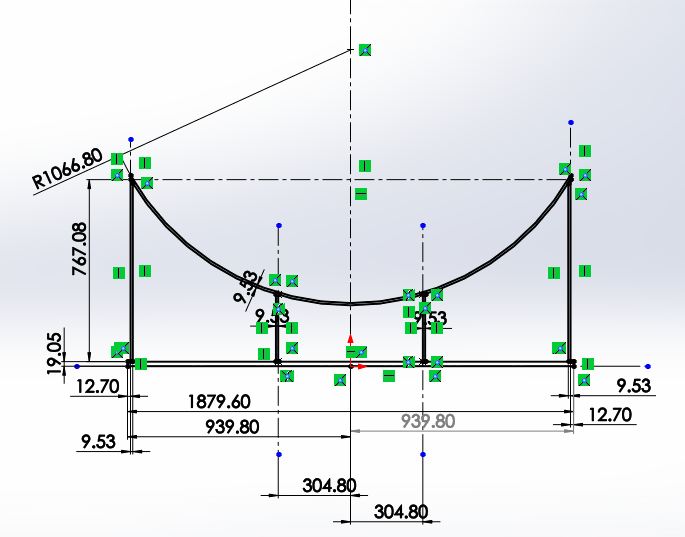 Fig. 4- Dimension of the saddleFORCES AND BOUNDARY CONDITIONSThe pressure vessel and saddle were designed to bear the following loads:Gravitational Forces: The primary force which the saddle had to bear was the gravitational forces arising due to the mass of pressure vessel and LPG. The total mass carried by the saddles was 42.25x103 Kilograms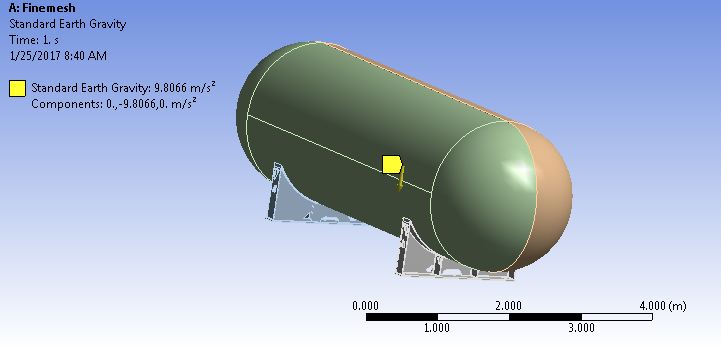 Fig. 5- Boundary Condition (Gravitational force)Pressure Force:The pressure vessel was designed to operate at a pressure of 1.69MPa. This pressure leads to expansion in the vessel surface and thus to the saddles.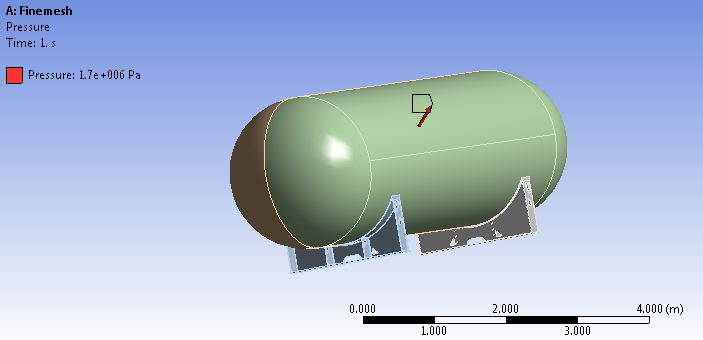 Fig. 6- Boundary Condition (Pressure Force)Wind load:  The wind loads were calculated for the operations in India, the maximum wind flow rate in India is 50m/s. thus the wind forces were calculated to be 20kN in longitudinal direction and 5kN in lateral direction.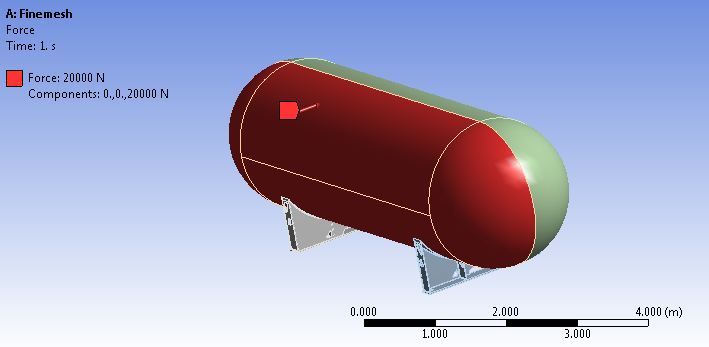 Fig. 7- Boundary Condition (Wind load in longitudinal direction)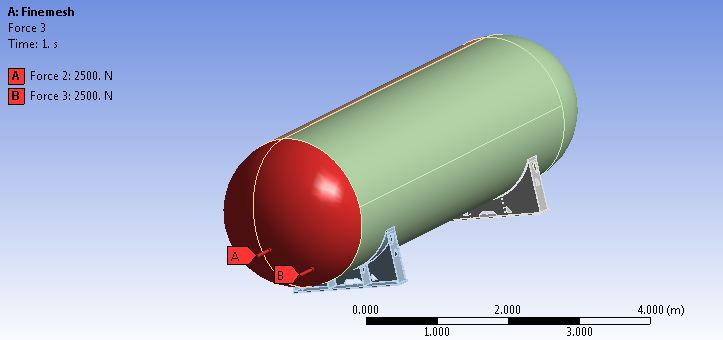 Fig. 8- Boundary Condition (Wind load in lateral direction)ConstrainsThe lower part of the saddles was fixed its motion in all six axes was constrained 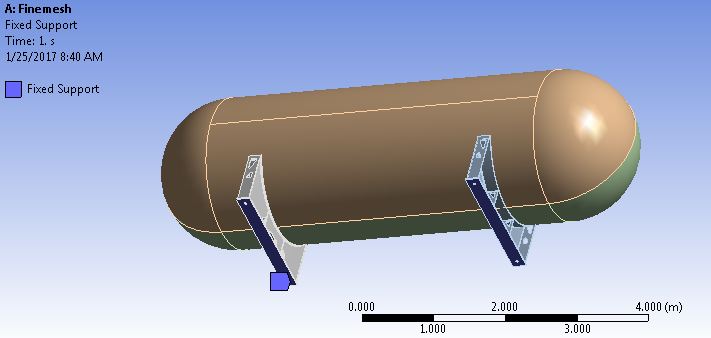 Fig. 9- Boundary Condition (Fixed support)FEA ANALYSISWeight Reduction:The baseline model was analysed for all the forces and boundary conditions to check for the stressed developed 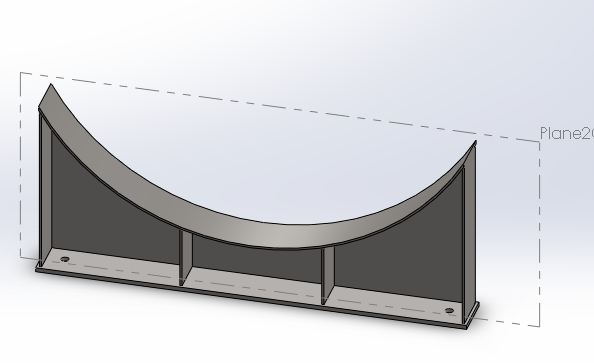 Fig. 10- CAD model of baselineThe analysis showed that the structure was over engineered with an equivalent Von Mises stress of 26 MPa and a factor of safety over 9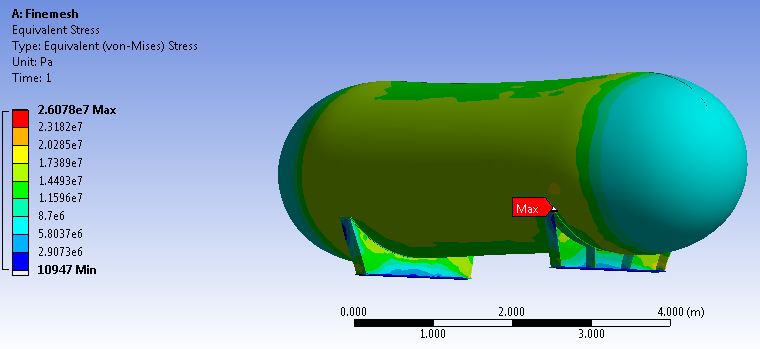 Fig. 11- Von Mises Stresses of baseline ModelFirst iterationThe first iteration for saddle was designed and analyzed with a single middle support to check for the stresses induced without the support. 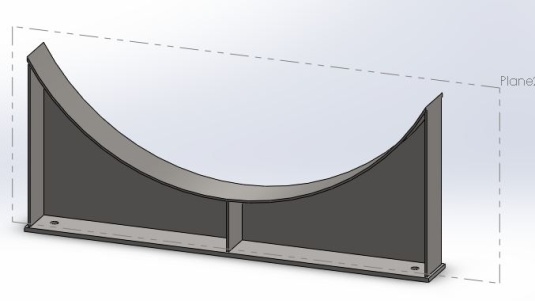 Fig. 12- CAD model of first iterationAn equivalent Von Mises stress of 25 MPa and a factor of safety over 9.5 suggested that the saddle was still over engineered.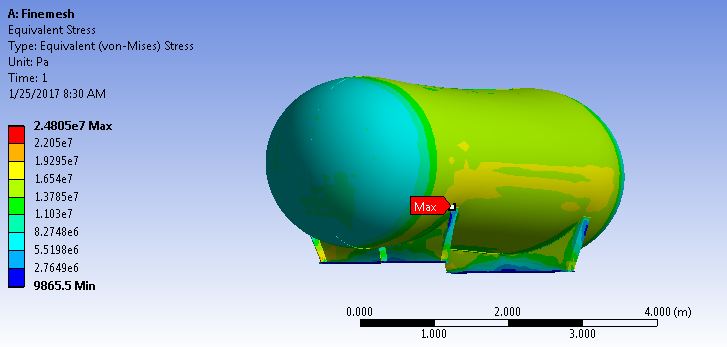 Fig. 13- Von Mises Stresses of first iterationSecond IterationThe second iteration involved reduction of Saddle support plates thickness from 9.53mm to 8.47mm to check for the stresses induced.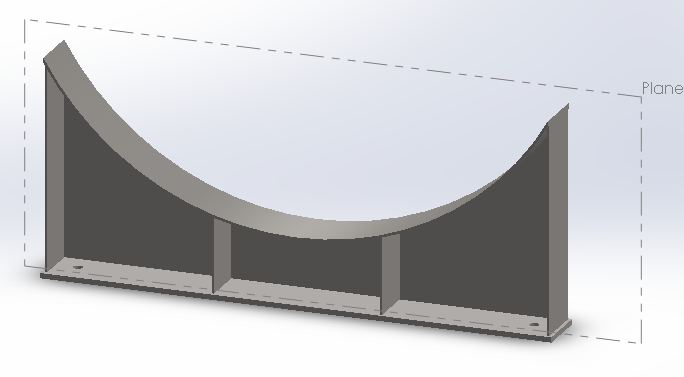 Fig. 14- CAD model of second iterationAn equivalent Von Mises stress of 25.4 MPa and a factor of safety over 9.4 suggested that the saddle was still over engineered to be used with the pressure vessel.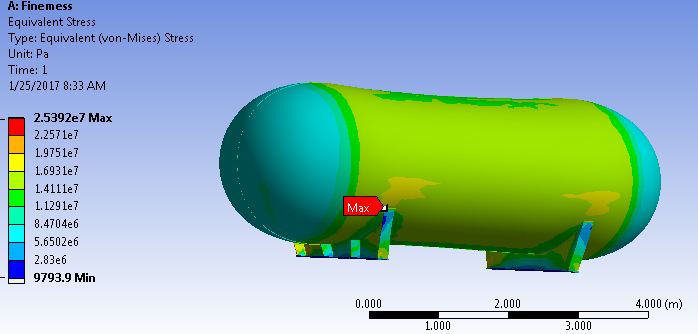 Fig.15- Von Mises Stresses of Second iterationThird IterationWeight was reduced from the saddle by material removal and optimization by slotting on the side supports as they were carrying the minimum stresses.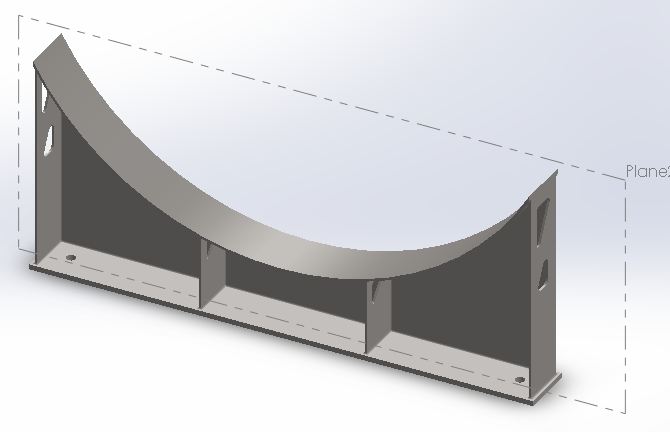 Fig. 16- CAD model of third iterationAn equivalent Von Mises stress of 39.5 MPa and a factor of safety over 6 was obtained but the design was still over engineered.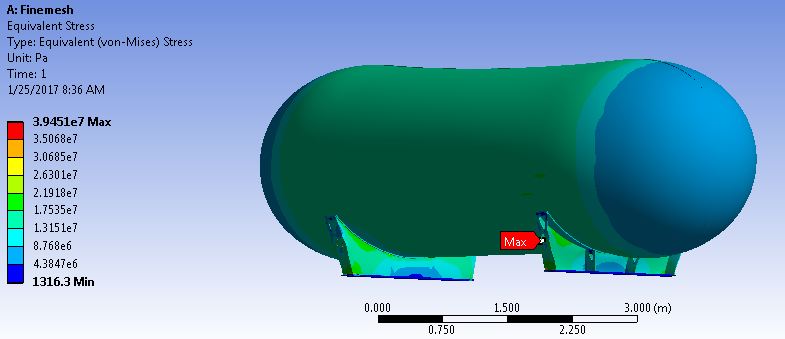 Fig. 17- Von Mises Stresses of third iterationFourth IterationWeight was again reduced from the saddle by material removal optimization by slotting on the side supports as well as the main support where the stresses were minimum.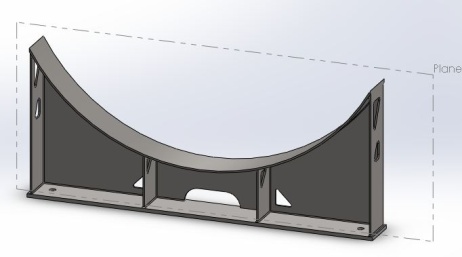 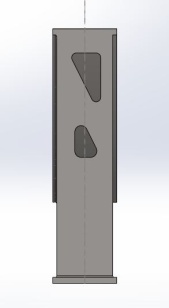 Fig. 18- CAD model of fourth iterationAn equivalent Von Mises stress of 39.7 MPa and a factor of safety over 6 was obtained but the design was still over engineered. So new approach was used in the subsequent iterations for optimization.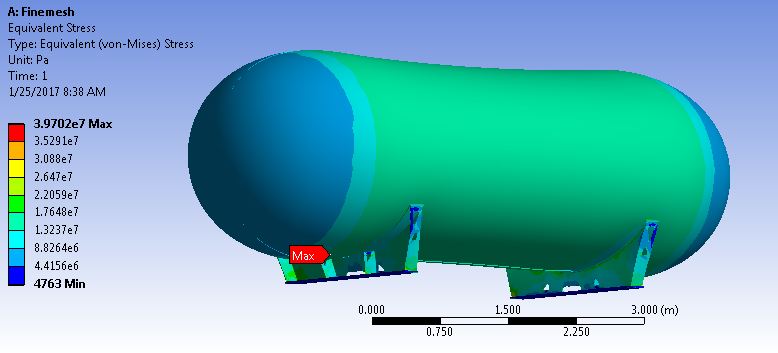 Fig. 19- Von Mises Stresses of fourth iterationShape optimizationThe saddle was tried with some additional changes with drastic reduction in the thickness of the side supports and main support from 8.47mm to 6.35mm. The Baseline model was formed with the following geometry.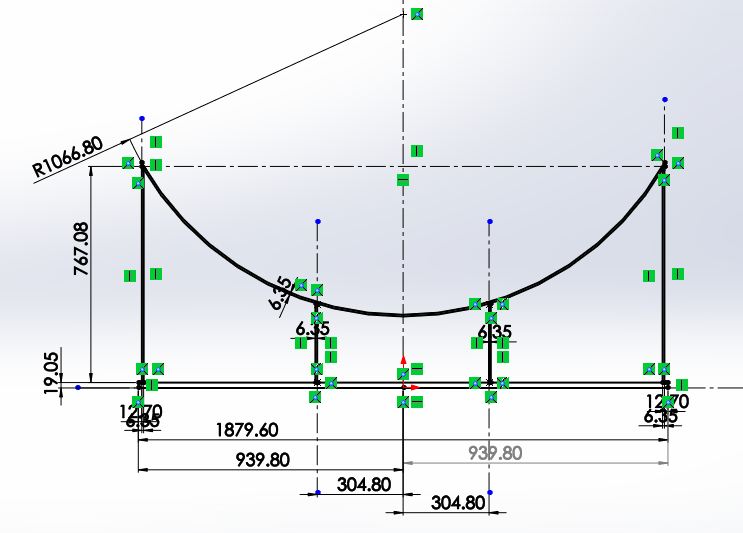 Fig. 20- Dimension of the saddle for shape optimizationBaseline-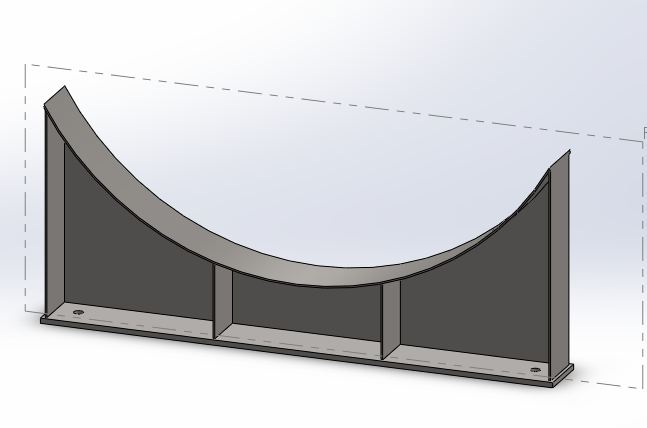 Fig. 21- CAD model of baselineAn equivalent Von Mises stress of 28 MPa and a factor of safety over 8.4 was obtained but as the design was still over engineered new iterations were again tried.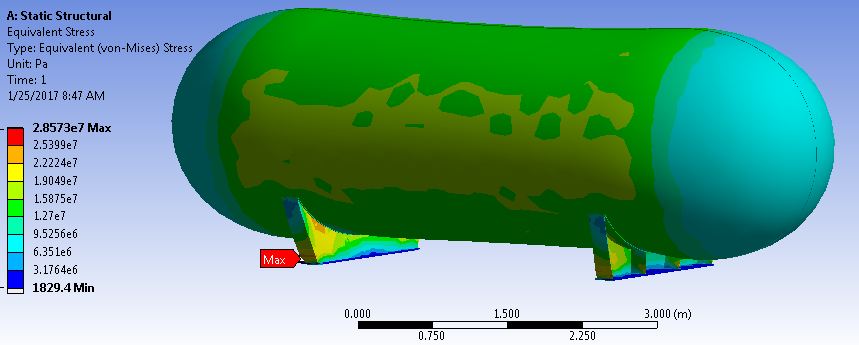 Fig. 22- Von Mises Stresses of baseline ModelFirst Iteration- The saddle was tested with the 3 middle support to improve the load carrying capacity and check the stresses on the central column.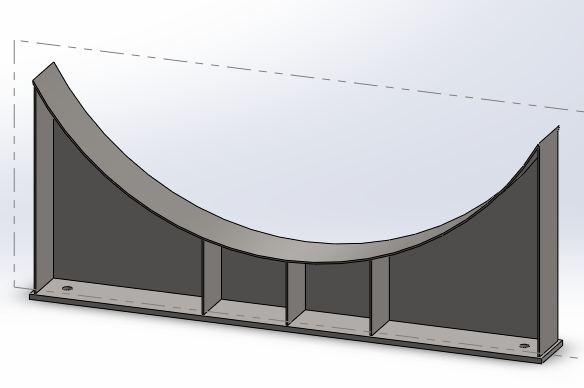 Fig. 23- CAD model of first iterationAn equivalent Von Mises stress of 30.83 MPa and a factor of safety about 7.8 was obtained but as the design was still over engineered new iterations were again tried.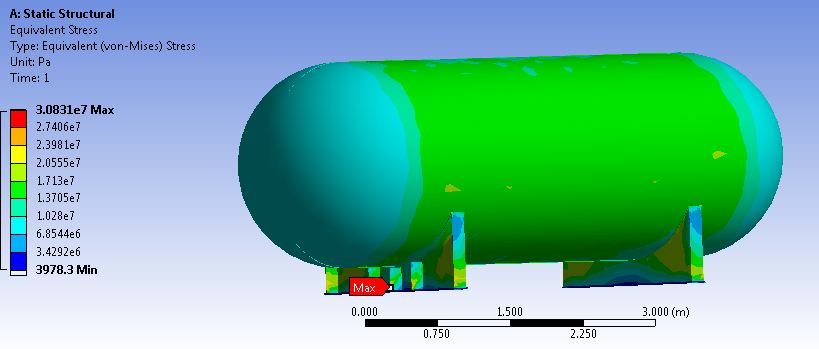 Fig. 24- Von Mises Stresses of first iterationSecond Iteration- For the second iteration, saddle was tested with the single middle support as shown in the below figure.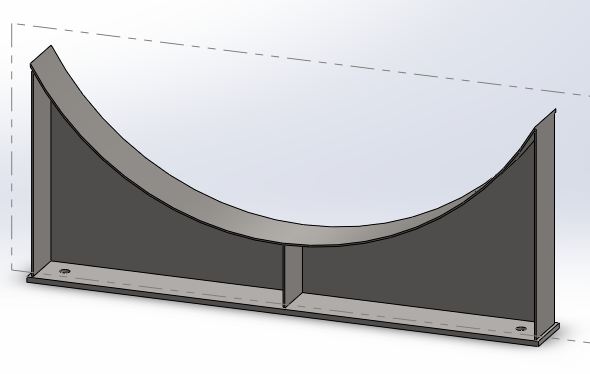 Fig. 25- CAD model of Second iterationAn equivalent Von Mises stress of 32.1 MPa and a factor of safety about 7.5 was obtained but as the design was still over engineered new iterations were again tried.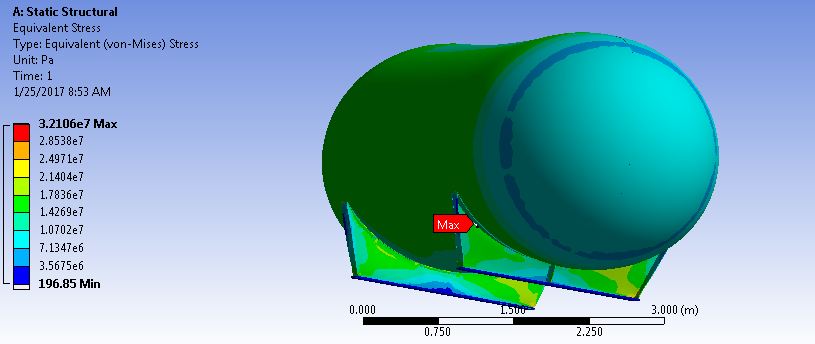 Fig. 26- Von Mises Stresses of second iterationThird Iteration- The saddle was analysed without the main lateral support to reduce the weight and check the strength of the saddle 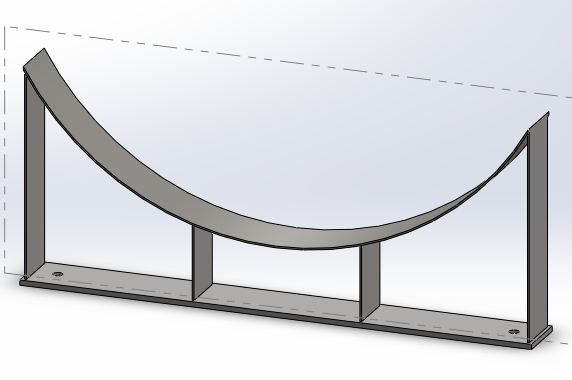 Fig. 27- CAD model of third iterationAs expected the saddle failed in lateral loads from wind and the equivalent Von Mises stress of 524 MPa and a factor of safety less than 0.5 was obtained. 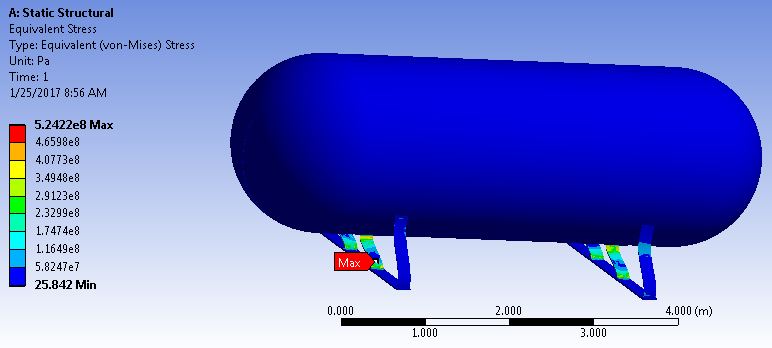 Fig. 28- Von Mises Stresses of third iterationFourth Iteration- To improve the lateral load carrying capacity of the saddle, the saddle was tested with the 4 horizontal supports and two inclined supports to improve the lateral load carrying capacity.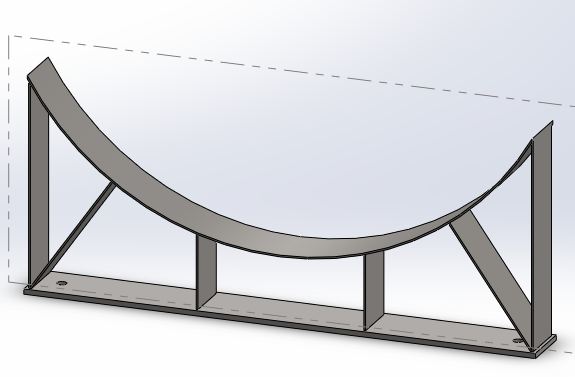 Fig. 29- CAD model of fourth iterationAn equivalent Von Mises stress of 62.7 MPa and a factor of safety less than 3.8 was obtained now the design was optimized to reduce the stresses in the main supports.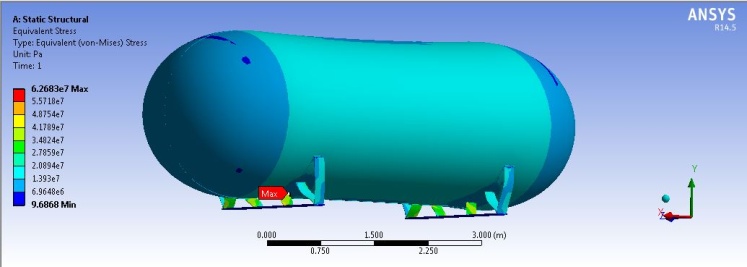 Fig. 30- Von Mises Stresses of fourth iterationFifth Iteration- The saddle analysed with relocating the inclined supports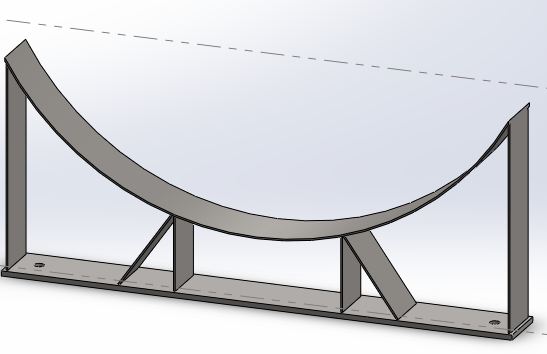 Fig. 31- CAD model of fifth iterationAn equivalent Von Mises stress of 57 MPa and a factor of safety about 4.2 was obtained.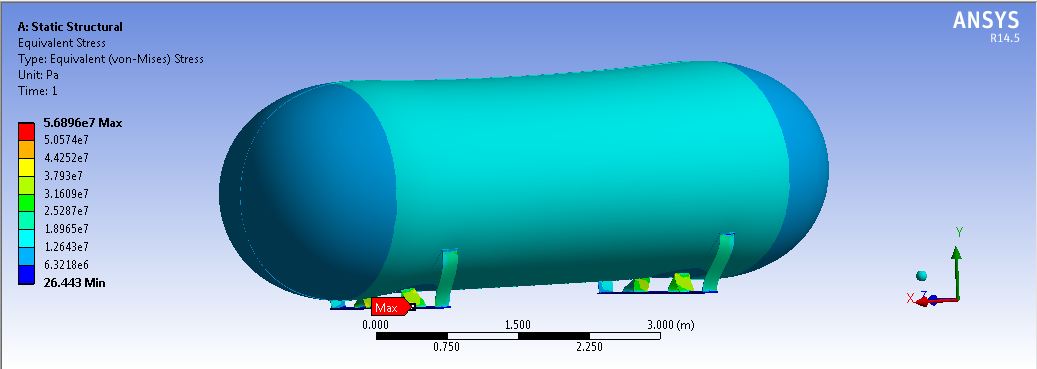 Fig. 32- Von Mises Stresses of fifth iterationSixth Iteration- The saddle was tested with 3 horizontal supports and four inclined support to improve the lateral load carrying capacity.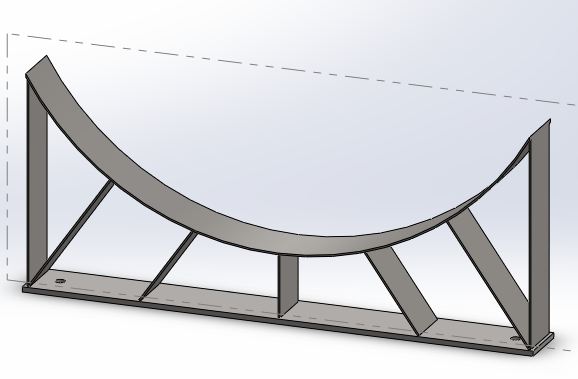 Fig. 31- CAD model of sixth iterationAn equivalent Von Mises stress of 49.2 MPa and a factor of safety about 4.9 was obtained but and the design was chosen as the best design in terms of weight and stress characteristics to be used for this application.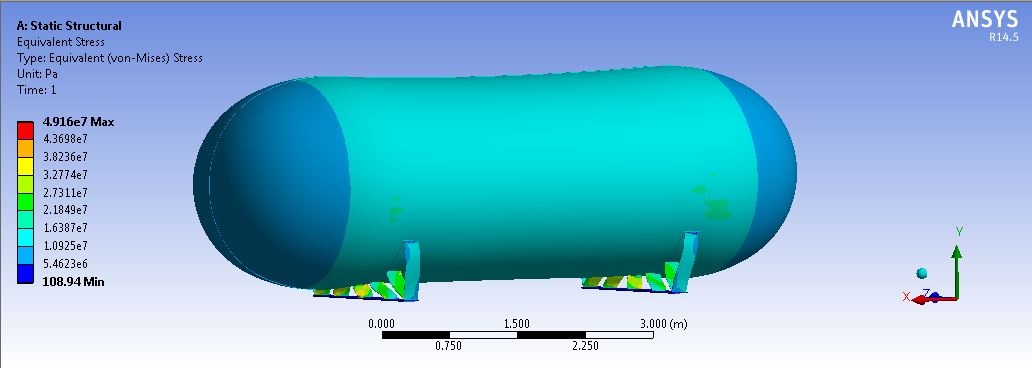 Fig. 33- Von Mises Stresses of sixth iterationCONCLUSIONThe following pattern was observed from the Finite element Analysis of the different saddles shapes.Table 4- Saddle Weight reductionThe initial design from the design guide was quite overdesigned having a factor of safety more than 6, so in the subsequent designs the thickness of the plates used to manufacture the saddle was reduced to 6.35mm and also the main saddle plate was removed for further analysis.Table 5- Saddle Topology optimizationThe final design provided a stress level of 49.2 MN/m2 with a factor of safety of 4.9, the weight was reduced from 172.5 kg to 111.2 kg which corresponds to 35.5% reduction in weight of the saddle.REFERENCESDennis R. Moss, Michael Basi, Pressure Vessel Design Manual fourth edition, 2013. G. Ghanbari, M.A. Liaghat, Pressure Vessel Design, Guides and Procedures.Somnath Chattopadhyay, Pressure Vessels Design and Practice,CRC Press.ASME Boiler and Pressure Vessel Code. Section VIII. Pressure Vessels Division, 2. New   York: ASME; (1989).Zick, L. P. "Stresses in large horizontal cylindrical pressure vessels on two saddle supports." Welding Journal Research Supplement 30, no. 9 (1951): 435-445.Yang, L., C. Weinberger, and Y. T. Shah. "Finite element analysis on horizontal vessels with saddle supports." Computers & structures 52, no. 3 (1994): 387-395.Aggarwal, S. K., and G. C. Nayak. "Elasto-plastic analysis as a basis for design of cylindrical pressure vessels with different end closures." International Journal of Pressure Vessels and Piping 10, no. 4 (1982): 271-296.Tooth, Alwyn S., John ST Cheung, Heong W. Ng, Lin S. Ong, and ChithranjanNadarajah. "An alternative way to support horizontal pressure vessels subject to thermal loading." International journal of pressure vessels and piping 75, no. 8 (1998): 617-623. Khan, Shafique. "Stress distributions in a horizontal pressure vessel and the saddle supports." International Journal of Pressure Vessels and Piping 87, no. 5 (2010): 239-244.Ong, L. S., and G. Lu. "Stress reduction factor associated with saddle support with extended top plate." International journal of pressure vessels and piping62, no. 2 (1995): 205-208.Nash, D. H., and W. M. Banks. "Numerical analysis of a sling support arrangement for GRP composite pressure vessels." Composite structures 38, no. 1 (1997): 679-687. Wang, Zhanghai, Daryl Bast, and David Shen. "Butane Storage Bullet Calculation and FEA Verification." In ASME 2005 Pressure Vessels and Piping Conference, pp. 307-313. American Society of Mechanical Engineers, 2005.DETAILS OF ALL AUTHORSShell outside diameter D2133.6 mmShell length L5mSpherical head outside diameter2133.6 mmCorrosion allowance1.28 mmthickness 91.8 mmPropertySA-516 GR.70Density7750 Kg/m3Modulus of Elasticity1.92E+11 N/m2Poison ratio0.3Yield Strength260 MPaOperating pressure1.69 MPaDesign Pressure6.8 MPaOperating temperature297KIterationWeight( Kg)Stress( MPa)Factor of SafetyBaseline172.526.079.205983891168.324.809.6774193552165.925.399.452540373164.039.456.083650194161.839.706.04534005IterationWeight( Kg)Stress (MPa)Factor of SafetyBaseline134.228.578.4004200211136.230.837.7846253652131.432.117.4743070693986.3524.220.4578230514108.062.683.8289725595104.856.894.2186676046111.249.164.882017901Sr.NoPhoto  Details 1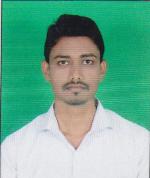 M.Tech Student, Department of Mechanical Engineering, G.H. Raisoni Academy of Engineering & Technology, Hingna Wadi link road, Nagpur, Maharashtra, India, chetan.agale@gmail.com2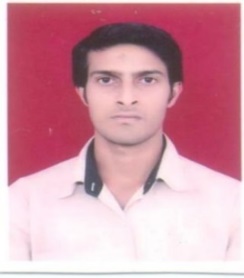 Assistant Professor, Department of Mechanical Engineering, G.H. Raisoni Academy of Engineering & Technology, Hingna Wadi link road, Nagpur, Maharashtra, India, pnawachat@gmail.com